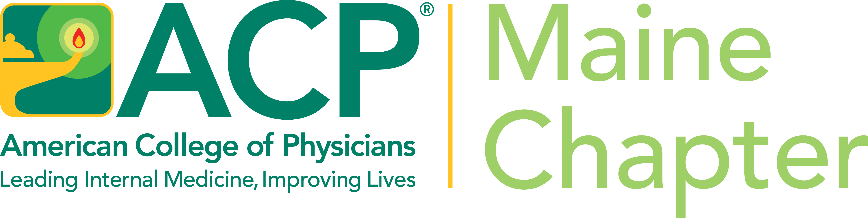 SAVE THE DATESeptember 23 – 25, 2022ACP Maine ChapterAnnual Chapter and Scientific MeetingAtlantic Oceanside Resort and Conference CenterBar Harbor, MEVehicle Reservations are now required for certain areas ofAcadia National Park.Information regarding the park:info:nps.gov/acad/planyourvisit/vehicle_reservations.htmFor reservations:Reservation.gov